Technické podmínkyna veřejnou zakázku s názvem:„Modernizace třídící linky pro separaci KO a odpadů podobných KO ve společnosti MEGAWASTE, spol. s r.o.“Zadavatel určuje účastníkům speciální technické podmínky pro předmět veřejné zakázky.Zadavatel technickými podmínkami vymezuje charakteristiku poptávaného předmětu plnění, tj. minimální technické parametry, které musí splňovat nabízený předmět plnění dodavatelů. V případě, že dodavatel nabídne předmět plnění, který nebude splňovat kteroukoliv z technických podmínek, bude vyloučen z výběrového řízení z důvodu nesplnění zadávacích podmínek.Účastník v technických podmínkách uvede, zda jím nabízené plnění splňuje požadavky uvedené ve sloupcích tak, že ve sloupci „Splňuje“ zaškrtne v zaškrtávacím políčku hodící se variantu, „Ano“ v případě, že nabízené plnění splňuje tento požadavek a „Ne“ v případě, že nabízené plnění tento požadavek nesplňuje. V případě, že účastník uvede v technických podmínkách alespoň jednou „Ne“, bude vyloučen z důvodu jejich nesplnění. V případě, že účastník uvede „Ano“ a při posouzení nabídek bude zjištěno, že nabízené plnění tento požadavek nesplňuje, může být vyloučen z důvodu jeho nesplnění a porušení zadávacích podmínek. V případě, že účastník nevyplní ani variantu „Ano“ ani variantu „Ne“, může být vyloučen pro nesplnění zadávacích podmínek. Do sloupce „Dodavatel nabízí“ pak prostřednictvím vyplňovacích formulářů Word uvede konkrétní hodnotu parametru (ve stejných jednotkách, v jakých je stanoven požadavek) nebo bližší specifikaci jím nabízeného plnění ve vztahu k požadavku. V případě, že účastník nevyplní sloupec „Dodavatel nabízí“ a ve sloupci „Splňuje“ zaškrtne variantu „Ano“, má se zato, že účastníkem nabízené plnění přesně odpovídá požadavku zadavatele, stanoveném ve sloupci „Zadání“. Účastník vyplní technické podmínky dle instrukcí v nich uvedených včetně druhu a typu plnění, existuje-li. Vyplnění těchto druhů a typů plnění je pro dodavatele závazné a bude přílohou kupní smlouvy, to znamená, že dodavatel bude povinen dodat přesně to plnění, ke kterému se zavázal v nabídce.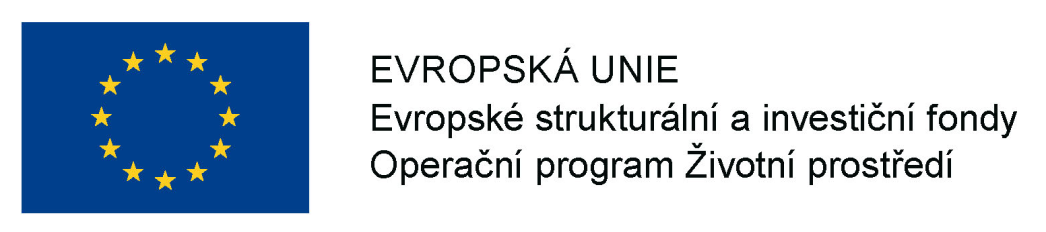 Já (my) níže podepsaný (í)       čestně prohlašuji (eme), že výše uvedené údaje jsou pravdivé, a že dodavatel       v případě jeho výběru zadavatelem v předmětné veřejné zakázce dodá zboží přesně dle technických a obchodních podmínek ve své nabídce.V     dne      									_________________________________Jméno a funkce oprávněné osoby dodavateleRazítko a podpis oprávněné osoby dodavateleAutomatický horizontální lisAutomatický horizontální lisAutomatický horizontální lisAutomatický horizontální lisAutomatický horizontální lisVýrobce, obchodní názevVýrobce, obchodní názevParametrPožadovaná hodnotaPožadovaná hodnotaSplňujeDodavatel nabízíVázání balíkůautomatické, vertikální, min. 4 drátyautomatické, vertikální, min. 4 drátyANO / NE Rozměr balíkůmin. 800 mm (výška) x 800 mm (šířka) x nastavitelná délkamin. 800 mm (výška) x 800 mm (šířka) x nastavitelná délkaANO / NE Rozměr násypkymin. 700 mm (šířka) x min. 1 500 mm (délka) min. 700 mm (šířka) x min. 1 500 mm (délka) ANO / NE Elektrický příkon motoru hlavního hydraulického čerpadla min. 25 kWmin. 25 kWANO / NE Lisovací síla min. 75 tmin. 75 tANO / NE Hlavní hydraulické čerpadlo s proměnlivou dodávkou olejeANOANOANO / NE Chlazení oleje automatické a aktivníANOANOANO / NE Ohřev oleje automatické a aktivníANOANOANO / NE Odvíjecí zařízení drátu včetně vedení drátuANOANOANO / NE Skluz hotových balíků za obvodovou zeď halyANOANOANO / NE Digitální display – veškerá komunikace, pokyny a ovládání displeje v českém jazyceANOANOANO / NE Připojení lisu na internetovou síť – onlineANOANOANO / NE Lis bude dodán včetně veškerých provozních kapalinANOANOANO / NE Lis samostojící bez nutnosti kotvení a bez nutnosti stavebních úprav v podlaze pod lisemANOANOANO / NE Výška stropu484 cm484 cmANO / NE Boční vedení jehel není přípustno z důvodu velmi omezeného prostoru v místě instalace------ANO / NE Dopravník k automatickému horizontálnímu lisuDopravník k automatickému horizontálnímu lisuDopravník k automatickému horizontálnímu lisuDopravník k automatickému horizontálnímu lisuDopravník k automatickému horizontálnímu lisuVýrobce, obchodní názevVýrobce, obchodní názevParametrPožadovaná hodnotaPožadovaná hodnotaSplňujeDodavatel nabízíŠíře pásumin. 1.450 mmmin. 1.450 mmANO / NE Zatížení dopravního pásumin. 230 kg/m2min. 230 kg/m2ANO / NE Stoupání dopravníkumax. 32°max. 32°ANO / NE Výkon elektromotorumin. 5 kWmin. 5 kWANO / NE Pevnost řetězumin. 110 kNmin. 110 kNANO / NE Mazání řetězuANOANOANO / NE Ochrana proti přetížení motoruANOANOANO / NE Brzda motoru elektromagnetickáANOANOANO / NE Propojení el. dopravníku s automatickým horizontálním lisem pro automatické spouštění a vypínání dopravníku dle lisuANOANOANO / NE Výška stropu484 cm484 cmANO / NE 